Publicado en   el 17/07/2015 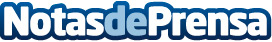 Nis: España bate a Rusia antes de los crucesWATERPOLO Nis: España bate a Rusia antes de los cruces  Datos de contacto:Nota de prensa publicada en: https://www.notasdeprensa.es/nis-espana-bate-a-rusia-antes-de-los-cruces Categorias: Otros deportes http://www.notasdeprensa.es